附件2-1国家现代农业科技示范展示基地标牌样式注：标牌尺寸3米×2米，彩喷，铁架。附件2-2国家现代农业科技示范展示基地牌匾样式标准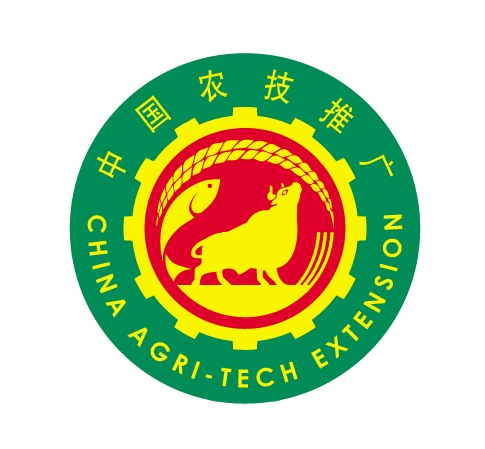 国家现代农业科技示范展示基地基地位置：XX省XX县XX乡（镇）建设主体：科技支撑单位：示范展示内容：品种：技术：设施装备：技术负责人：联系电话：